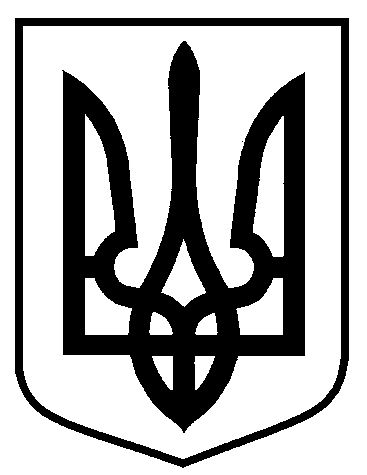 Сумська міська радаВиконавчий комітетРІШЕННЯ від  12.03.2019  №  155На підставі поданої заяви та документів, відповідно до Порядку присвоєння та зміни поштових адрес об’єктам нерухомого майна в місті Суми, затвердженого рішенням Сумської міської ради від 24.09.2014 № 3554-МР, керуючись частиною першою статті 52 Закону України «Про місцеве самоврядування в Україні», виконавчий комітет Сумської міської ради ВИРІШИВ:Присвоїти поштову адресу об’єкту нерухомого майна, розташованого за адресою: м. Суми, проспект Курський, Х, кв. Х, загальною площею 25,3 кв.м., власником якого є Заявника 1.В.о. міського головиз виконавчої роботи                                                                      В.В. ВойтенкоКривцов 700-103Розіслати: Кривцову А.В., заявникуПро присвоєння поштової адреси об’єкту нерухомого майна в місті Суми, проспект Курський, Х